Школьные годы…Как они быстро летят…        Прошло 20 лет… Много это или мало? Конечно, много.        Но как будто вчера учила я этих мальчишек и девчонок.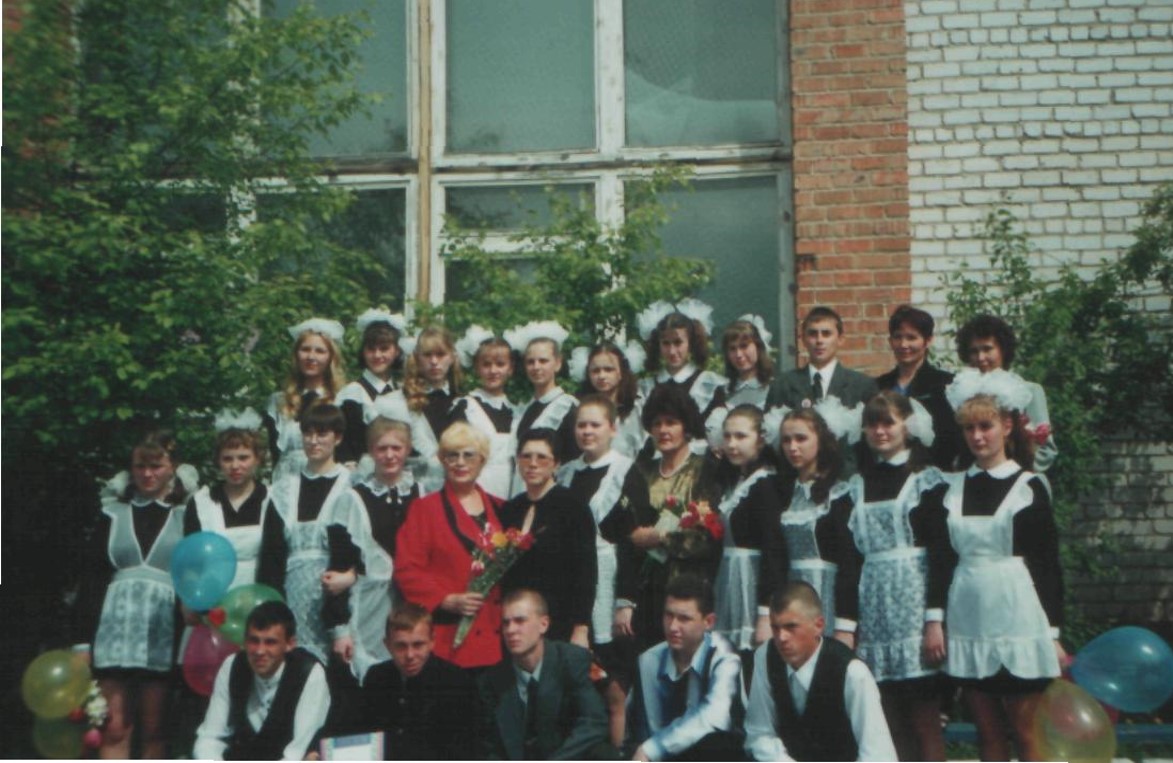  Смотрю на фото и вспоминаю подружек Олю Суворову и Таню Ханбикову, Олю Брагину и Свету Ядрышникову, серьезных Олега Борзиленко, Иру Тальникову, Аню Бучельникову и Виталия Облецова, спокойных и невозмутимых Лену Денискову, Аню Владимирову, Аню Бучельникову, Колю Белова и Алешу Бучельникова, активных Олега Исакова, Машу Тегенцеву, Олю Паренкину и Диму Воробьева. Каких только профессий нет!    При разговоре в зубы вам глядит,   Там кариес, а может, стоматит,   Ее призванье, ее соло…   Шарова Люда – стоматолог!                                   Фетисова Таня – наш правовед.                                   Спасет государство от внешних всех бед!   Все обросли, ждут следующего лета!   Есть парикмахер свой – Мозговая Света!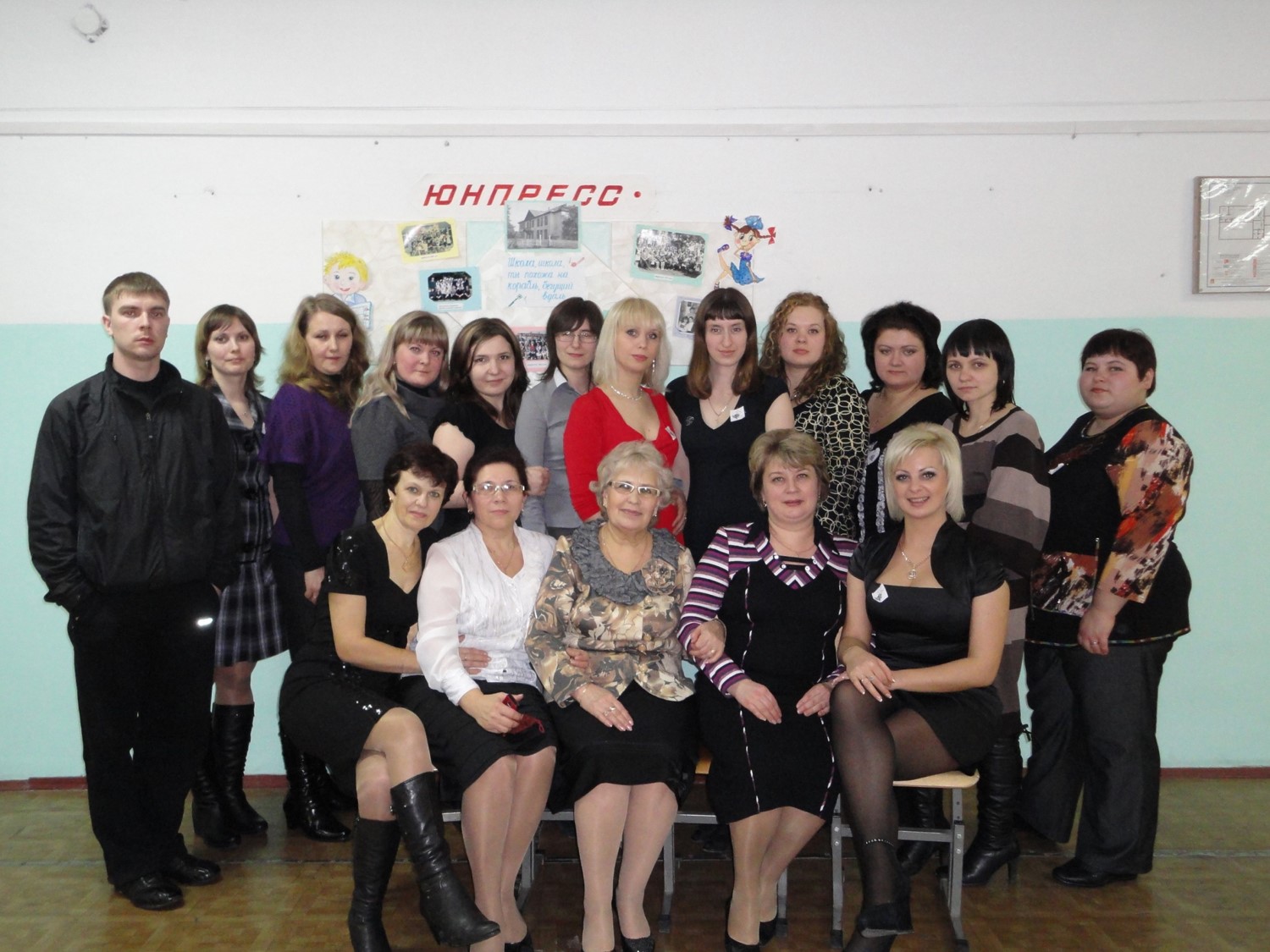         Я помню вас всех: добрых, серьезных, драчливых, шумных, красивых, доверчивых! Удачи вам в жизни!                                                                     Кл. руководитель Тегенцева Е.